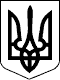 БЕРЕГІВСЬКА РАЙОННА ДЕРЖАВНА АДМІНІСТРАЦІЯЗАКАРПАТСЬКОЇ ОБЛАСТІР О З П О Р Я Д Ж Е Н Н Я03.03.2020  	                                          Берегове 			                         №  83Про видачу дубліката сертифіката на правона земельну частку (пай)Відповідно до статей 6 і 39 Закону України „Про місцеві державні адміністрації”, пункту 5 Указу Президента України від 08.08.1995 року „Про порядок паювання земель, переданих у колективну власність сільськогосподарським підприємства, організаціям”, розглянувши заяву  Губаль Оксани Іванівни, мешканки с.Квасово Берегівського району та подані  відділом у Берегівському районі Головного управління Держгеокадастру у Закарпатській області документи:1.Визнати недійсним втрачений оригінал сертифіката на право на земельну частку (пай) ЗК № 0025652, видані Берегівською районною державною адміністрацією на підставі розпорядження голови Берегівської районної державної адміністрації від 21.05.1997 року № 324.2.Видати дублікат  сертифіката на право на земельну частку (пай):РН № 173471  взамін втраченого сертифіката на право на земельну частку (пай) ЗК 0025652.Видачу дубліката сертифіката на право на земельну частку (пай) оформити відповідним актом приймання-передачі.3.Відділу у Берегівському районі Головного управління Держгеокадастру у Закарпатській області внести відповідний запис до Книги реєстрації сертифікатів на право на земельну частку (пай), у зв’язку із видачею дубліката сертифіката на право на земельну частку (пай).4.Контроль за виконанням цього розпорядження залишаю за собою.Голова державної адміністрації                                         Іштван ПЕТРУШКА                 